ORDINE DEGLI INGEGNERI DELLA PROVINCIA DI BRINDISIVia Filomeno Consiglio, 56/B – 72100 Brindisi  – Tel. 0831.526405 – Fax 0831.528228www.ordineingegneribrindisi.it  – PEC: ordine.brindisi@ingpec.eu  – e-mail: info@ordineingegneribrindisi.it ORARI DI APERTURA DELLA SEGRETERIADAL LUNEDI  AL VENERDI’ DALLE ORE 10,00 ALLE ORE 12,00 GIOVEDI’ POMERIGGIO DALLE ORE 16,30 ALLE ORE 18,30 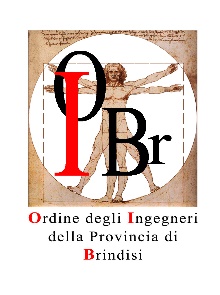 DOCUMENTI DA PRESENTARE PER L’ISCRIZIONE NELL’ALBO PROFESSIONALEDomanda di iscrizione indirizzata al Presidente dell’Ordine degli Ingegneri della Provincia di Brindisi in bollo (vedi fac-simile);Solo se si hanno carichi pendenti bisogna presentare il Certificato generale del Casellario Giudiziale, rilasciato in data non anteriore a sei mesi dalla presentazione della domanda di iscrizione;Certificato di Laurea, con elencazione degli esami sostenuti;Certificato di abilitazione all’esercizio della professione;Fotocopia del tesserino di codice fiscale;Versamento della somma di € 168,00 sul c/c postale 8003 intestato a tasse e concessioni governative Pescara;Versamento prima quota associativa anno 2021 di € 120,00 -  tassa iscrizione Albo € 6,00 -  timbro € 18,00  da versare su BANCA INTESA SANPAOLO -IBAN IT37 Y030 6909 6061 0000 0106 842Documento presa d’atto quote associative;Denuncia di iscrizione all’Albo professionale da trasmettere (a iscrizione avvenuta) a Inarcassa;due foto formato tessera.N.B.: L’Ordine degli Ingegneri della Provincia di Brindisi ha, per legge, sino a tre mesi di tempo, dalla data della presentazione della domanda, per iscrivere all’Albo.